QUIZ – Chapter 5 Part III & 6.1 – 6.3Below is a table which represents the value of an antique dresser as a function of the number of years since purchase. 

a) Is the relation linear? Explain. 							[1]




b) Which variable will you put on the x-axis if you represent this function graphically? 	 
 											 [1]



c) What is the rate of change? And what does it represent? 			[2]




Determine if the following relations are linear. You do not need to justify your answer. 	 
 											[2]
a) The volume of a sphere as a function of its radius: .

b) 

c) The relation between the value of an investment as a function of the number of years, knowing that it increases by 8% each year. 

d) The amount of fuel left as a function of the number of kilometres driven at a constant speed.

e) ) 


Answer the following questions about the graph below:
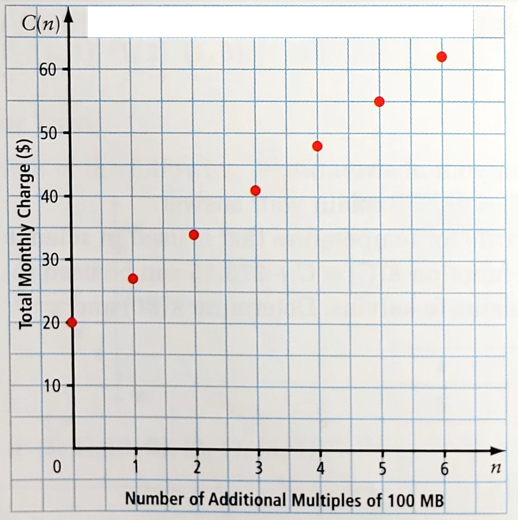 a) What is the independent variable? 						 [1]	



b) Is this relation linear? Justify						       	[1]




c) What is the rate of change? What does it represent? 			      	[2]





What is the slope and the y-intercept of the following lines:   				[3] 

slope: _______

y-intercept : _______



slope: _______

y-intercept : _______
Draw a line corresponding to each situation: 						[2]
a) positive slope 				b) undefined slope

 			
c) negative slope 				d) slope 0

 			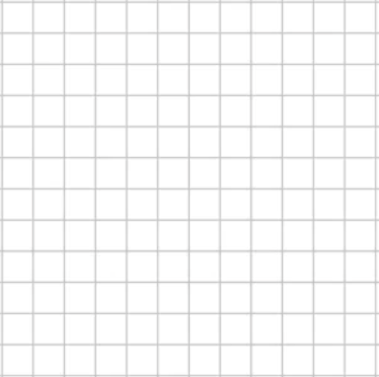 Fill the table with the words: parallel, perpendicular, neither.   			[3]

Determine the slope of a line that passes through the points A(205 ; -140) and B(-20 ; 10).   	 
 											 [2]Determine the slope of the segments AB and CD.   					[2]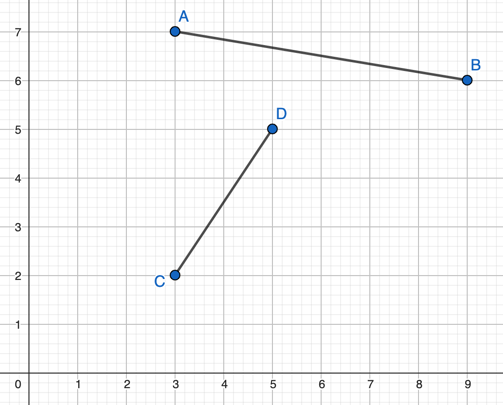 Consider the points A, B, C et D on the figure below. Is ABCD a rectangle? Justify.   	[2]







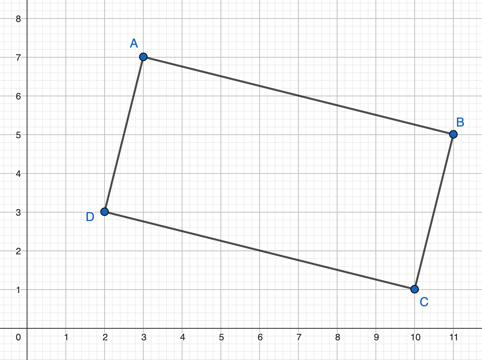 Consider the equation  							[2] 	   Find the x and y-intercepts and use them to graph it. Number of years since purchase tValue V ($)035014002450560010850